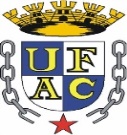 UNIVERSIDADE FEDERAL DO ACREPRÓ-REITORIA DE PESQUISA E PÓS-GRADUAÇÃOCENTRO DE EDUCAÇÃO, LETRAS E ARTESPÓS-GRADUAÇÃO LATO SENSU EM EDUCAÇÃO INFANTILEDITAL PROPEG Nº 30/2019 – ANEXO IDECLARAÇÃO DE RESIDÊNCIAEu, ____________________________________________________, portador(a) do RG nº _________, expedido pelo(a) ________, inscrito(a) no CPF sob o nº ___________________, DECLARO para os devidos fins de comprovação de residência, sob as penas da Lei (art. 2º da Lei 7.115/83), que sou residente e domiciliado no endereço: ______________________________________________, nº _____, Bairro ____________________, CEP __________, na cidade de _________________, Estado ________.______________________, Acre ___ de ________________ de 2020.___________________________________________Assinatura do(a) DeclaranteUNIVERSIDADE FEDERAL DO ACREPRÓ-REITORIA DE PESQUISA E PÓS-GRADUAÇÃOCENTRO DE EDUCAÇÃO, LETRAS E ARTESPÓS-GRADUAÇÃO LATO SENSU EM EDUCAÇÃO INFANTILEDITAL PROPEG Nº 30/2019 (Suplementar) – ANEXO IIREQUERIMENTO DE MATRÍCULA (Curricular)Vem requerer matrícula no Curso de Especialização em Educação Infantil. Para tanto, anexa a documentação solicitada:(	) Cópia do comprovante de matrícula institucional emitido pelo Nurca;(   	) Termo de Compromisso (Anexo III);Estando ciente das normas deste Curso, assina o presente requerimento.Rio Branco/Acre, ___ de __________ de 2020._____________________________________________Assinatura do(a) Candidato(a)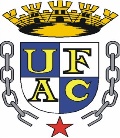 UNIVERSIDADE FEDERAL DO ACREPRÓ-REITORIA DE PESQUISA E PÓS-GRADUAÇÃOCENTRO DE EDUCAÇÃO, LETRAS E ARTESPÓS-GRADUAÇÃO LATO SENSU EM EDUCAÇÃO INFANTILEDITAL PROPEG Nº 30/2019 (Suplementar) – ANEXO IIITERMO DE COMPROMISSOEu, ____________________________________________________, RG nº________________, CPF nº___________________________, candidato(a) aprovado(a) para vaga no Curso de Especialização em Educação Infantil, da Universidade Federal do Acre, no Processo Seletivo de acordo com o Edital Propeg nº 30/2019, assumo o compromisso de participar integralmente de todas as atividades deste Curso durante o período de sua realização.Rio Branco/AC, ___ de _______________ de 2020. __________________________________________________Assinatura do(a) Candidato(a)UNIVERSIDADE FEDERAL DO ACREPRÓ-REITORIA DE PESQUISA E PÓS-GRADUAÇÃOCENTRO DE EDUCAÇÃO, LETRAS E ARTESPÓS-GRADUAÇÃO LATO SENSU EM EDUCAÇÃO INFANTILEDITAL PROPEG Nº 30/2019 (Suplementar) – ANEXO VMODELO PARA RECURSOSEu ___________________________________________________________ RG ___________________, CPF ________________________________ Nº INSC. ____________________, apresento recurso contra o resultado ________________________________________________ aduzindo para tal o que segue: ____________________________________________________________________________________________________________________________________________________________________________________________________________________________________________________________________________________________________________________________________________________________________________________________________________________________________________________________________________________________________________________________________________________________________________________________________________________________________________________________________________________________________________________________________________________________________________________________________________________________________________________________________________________________________________________________________________________________________________________________________________________________________________________________________________________________________________________________________________________________________________________________________________________________________________________________________________________________________________________________________________________________________________________________________________________________________________________________________________________________________________________________________________________________________________________________________________________________________________________________________________________________________________________________________________________________________Rio Branco/Acre, ___ de _______________ de 2020.__________________________________________________Assinatura do(a) Candidato(a)I- Identificação:I- Identificação:I- Identificação:Nome do(a) candidato(a):Nome do(a) candidato(a):Nome do(a) candidato(a):Data de Nascimento: ____/____/____ Cidade: Estado:Sexo: (     ) M     (     ) F        Estado civil:Cor:Nº de identidade:                                       Órgão expedidor:Nº de identidade:                                       Órgão expedidor:Nº de identidade:                                       Órgão expedidor:CPF:                                                          E-mail:CPF:                                                          E-mail:CPF:                                                          E-mail:Telefone: Celular:Endereço Residencial:Endereço Residencial:Endereço Residencial:CEP:Bairro:Cidade: